			 COOPERATIVE EDUCATION APPLICATION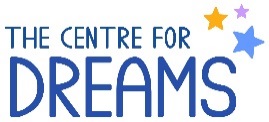 Personal DataPersonal DataPersonal DataNameNameNameNo.              Street                                                                       City  No.              Street                                                                       City  Home Tel.Province                                                                     Postal Code                                        Province                                                                     Postal Code                                        Alternate Tel.Personal Email  School Email School Email School Information School Information School School Program   Program   Faculty Advisor                                                                    Faculty Advisor                                                                    Faculty Advisor Phone   Faculty Advisor EmailEmergency Contact Emergency Contact Emergency ContactEmergency ContactPhone   RelationI hereby declare that the foregoing information is true, complete and correct.  I understand that a false statement would disqualify me from completing my placement at The Centre for Dreams.  I understand that this and other personal information about me will be collected, used and retained and may be disclosed to third parties by The Centre for Dreams in connection with its assessment of this application, including checking reference, and verifying information._________________________________                          ______________________________              Signature of applicant                                                                       DateOffice Use OnlyInterview date:  _________________________________________Interview Completed by:   __________________________________Police Check received:  ____________________________________Placement Days: _________________________________________Start date:  _____________________________________________Notes